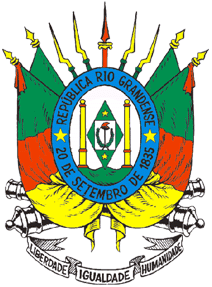 Secretaria da Agricultura, Pecuária e Irrigação Departamento de Defesa AgropecuáriaDivisão de Insumos e Serviços AgropecuáriosSeção de Sementes e MudasMANUAL DO RENASEMPARA COMERCIANTES Registro Nacional de Sementes e MudasVersão Nov/2019SUMÁRIO1.	ORIENTAÇÕES IMPORTANTES	22.	LEGISLAÇÃO	33.	INSCRIÇÃO/REGISTRO NO RENASEM	54.	ALTERAÇÃO DO REGISTRO NO RENASEM	135.	RENOVAÇÃO DO REGISTRO NO RENASEM	226.	CANCELAMENTO DO REGISTRO NO RENASEM	257.	CONSULTA DA SITUAÇÃO DO PROCESSO NO RENASEM	288.	REEMISSÃO DO REQUERIMENTO DE INSCRIÇÃO/REGISTRO, RENOVAÇÃO, ALTERAÇÃO OU CANCELAMENTO	319.	CONSULTA DE EMPRESA COM RENASEM	3410.	FORMULÁRIO DE ADIMPLÊNCIA E CATEGORIA	3611.	CONTRATO SOCIAL E ALTERAÇÕES	3612.	CNPJ (CADASTRO NACIONAL DA PESSOA JURÍDICA)	3713.	IE (INSCRIÇÃO ESTADUAL)	3914.	VALORES DA TAXA TRIENAL DO RENASEM	4215.	GA (GUIA DE ARRECADAÇÃO)	4316.	FORMULÁRIO DE BAIXA	4717.	RESSARCIMENTO DE TAXA PAGA	4718.	ANEXO I – FORMULÁRIO DE ADIMPLÊNCIA E CATEGORIA	4819.	ANEXO II – MODELO DE GUIA DE ARRECADAÇÃO	4920.	ANEXO III – FORMULÁRIO DE BAIXA	5021.	ANEXO IV – FORMULÁRIO DE RESSARCIMENTO	51ORIENTAÇÕES IMPORTANTESLEIA ATENTAMENTE AS ORIENTAÇÕES ABAIXO ANTES DE INICIAR O REGISTRO NO RENASEMO envio dos documentos para registro deve ser exclusivamente por e-mail (sementesemudas@agricultura.rs.gov.br) indicando sempre o CNPJ no campo assunto. Não serão aceitos documentos físicos (via correios ou em mãos).Os documentos devem ter tamanho máximo de 5 MB por e-mail e estar em formato pdf. Caso os documentos possuam tamanho superior a 5 MB os mesmos deverão ser divididos em vários e-mails.No requerimento o campo e-mail é obrigatório pois o certificado será enviado em formato digital, em aproximadamente 30 (trinta) dias. A assinatura no certificado encontra-se na última página do mesmo. A validade da assinatura digital do certificado é comprovada através do PROA (Processos Administrativos e-Gov).Sempre deve-se efetuar o pagamento de apenas uma taxa, mesmo quando comercializar sementes e mudas (a de maior valor entre as categorias de sementes e mudas).Cada pessoa jurídica terá um registro específico e independente, ainda que estejam no mesmo município, de propriedade da mesma pessoa, empresa, grupo de pessoas ou de empresas.A validade do RENASEM é de 3 (três) anos (Lei Federal nº 10.711/2003 e Lei Estadual nº 13.873/2011). LEGISLAÇÃO- Lei Federal nº 10.711, de 05 de agosto de 2003. Dispõe sobre o Sistema Nacional de Sementes e Mudas e dá outras providências.- Decreto Federal nº 5.153, de 23 de julho de 2004. Aprova o regulamento da Lei nº 10.711, de 05 de agosto de 2003.- Lei Estadual nº 8.109, de 19 de dezembro de 1985. Dispõe sobre as taxas de serviços diversos do Estado.- Lei Estadual nº 13.873, de 28 de dezembro de 2011. Introduz alterações na Lei Estadual nº 8.109, de 19 de dezembro de 1985.- Instrução Normativa MAPA nº 09, de 02 de junho de 2005. Aprova as normas para produção, comercialização e utilização de sementes.- Instrução Normativa MAPA nº 15, de 12 de julho de 2005. Estabelece a garantia do padrão mínimo de germinação, e define os modelos dos documentos de fiscalização da produção e do comércio de sementes ou de mudas.- Instrução Normativa MAPA nº 17, de 08 de setembro de 2005. Altera o item 7.6 das normas para produção, comercialização e utilização de sementes aprovadas pela Instrução Normativa nº 09, de 02 de junho de 2005.- Instrução Normativa MAPA nº 24, de 16 de dezembro de 2005. Aprova as normas para produção, comercialização e utilização de mudas.- Instrução Normativa MAPA nº 25, de 16 de dezembro de 2005. Estabelece normas específicas e os padrões de identidade e qualidade para produção e comercialização de sementes de algodão, arroz, aveia, azevém, feijão, girassol, mamona, milho, soja, sorgo, trevo vermelho, trigo, trigo duro, triticale e feijão caupi.- Instrução Normativa MAPA nº 30, de 22 de agosto de 2006. Altera a Instrução Normativa nº 24, de 16 de dezembro de 2005.- Instrução Normativa MAPA nº 30, de 21 de maio de 2008. Estabelece normas e padrões para produção e comercialização de sementes de espécies forrageiras de clima tropical, na forma dos Anexos I a VII desta Instrução, que terão validade em todo o território nacional.- Instrução Normativa MAPA nº 42, de 13 de outubro de 2009. Altera itens da Instrução Normativa nº 09, de 02 de junho de 2005 e Instrução Normativa nº 24, de 16 de dezembro de 2005.- Instrução Normativa MAPA nº 02, de 08 de janeiro de 2010. Altera itens da Instrução Normativa nº 24, de 16 de dezembro de 2005.- Instrução Normativa MAPA nº 56 de 08 de dezembro de 2011. Regulamenta a produção, comercialização e a utilização de sementes e mudas de espécies florestais, nativas e exóticas, visando garantir sua procedência, identidade e qualidade.INSCRIÇÃO/REGISTRO NO RENASEMPara acessar o sistema digite o endereço abaixo na barra do navegador de internet: http://sistemasweb.agricultura.gov.br/renasem/Clique em Menu  Inscrição  Comerciante  Novo.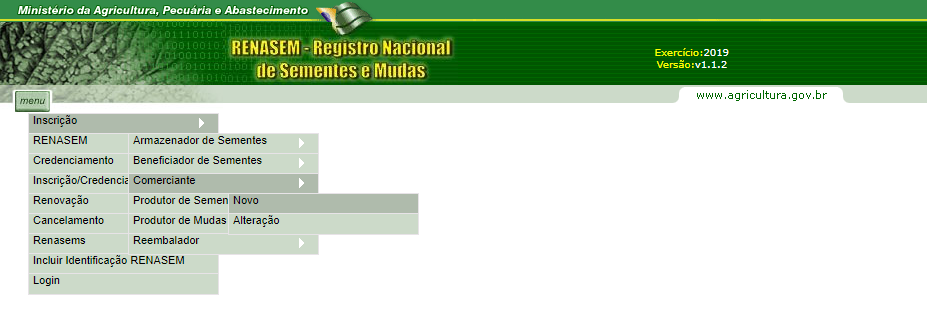 Preencha todos os campos do requerimento.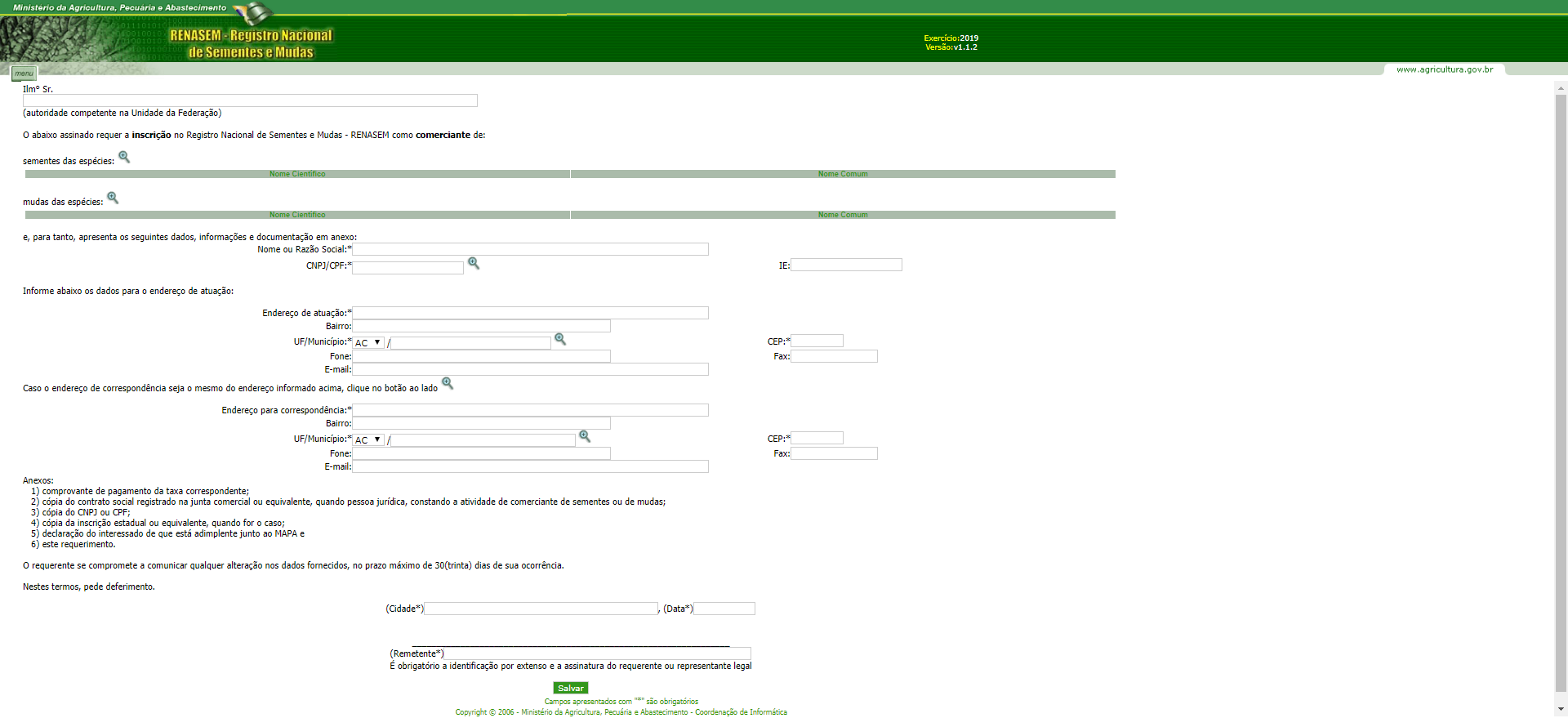 - Ilmº Sr.: Luis Antonio Franciscatto Covatti.- Sementes das espécies: clique no ícone  e pesquise as espécies de sementes a sem comercializadas pelo nome comum, nome científico ou código da espécie no RNC (Registro Nacional de Cultivares), clique em Pesquisa e aparecerá a lista de espécies.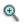 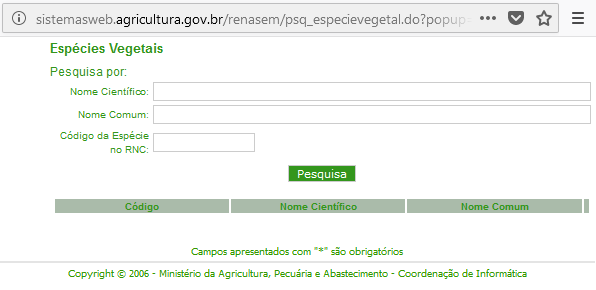 Selecione a espécie desejada clicando no ícone , pesquise todas as espécies desejadas e clique em Itens Selecionados.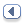 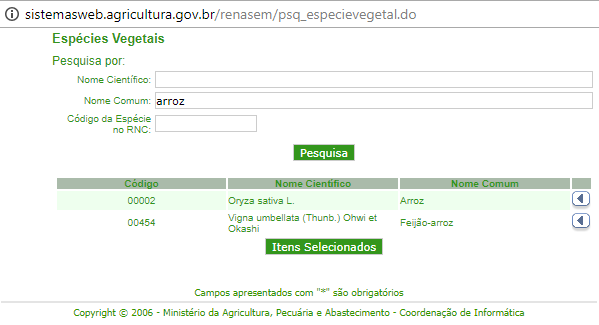 Confira a lista e clique em Confirma. Para excluir uma espécie da lista clique no ícone .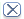 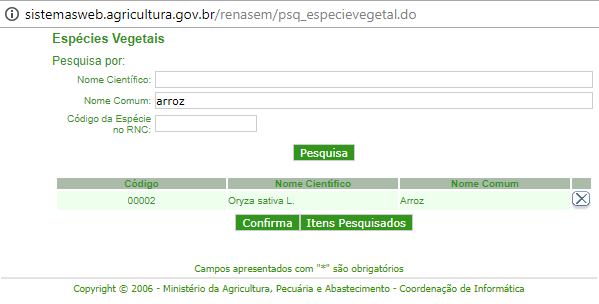 - Mudas das espécies: proceda da mesma maneira como na seleção de espécies de sementes.- Nome ou Razão Social: razão social da pessoa jurídica.- CNPJ/CPF: CNPJ da pessoa jurídica.- IE: inscrição estadual da pessoa jurídica.- Endereço de atuação: endereço comercial da pessoa jurídica.- Bairro: bairro do endereço da pessoa jurídica.- UF/Município: selecione a unidade da federação (UF) e clique no ícone para pesquisar o município.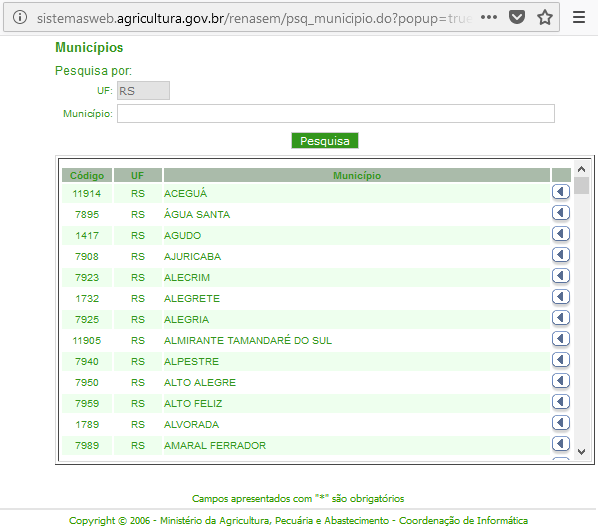 Selecione o município e clique em .- CEP: CEP do endereço da pessoa jurídica.- Fone: número de telefone para contato com DDD.- Fax: número de fax com DDD.- E-mail: e-mail de contato para o qual será enviado o certificado.Caso o endereço de correspondência seja o mesmo do endereço informado acima clique no ícone .Caso o endereço de correspondência seja diferente do endereço de atuação proceda da mesma maneira como no preenchimento do endereço de atuação.- Cidade: município de localização da pessoa jurídica.- Data: dia/mês/ano no formato dd/mm/aaaa. Caso o sistema não permita preencher a data diretamente no campo, é necessário digitar a data em um documento bloco de notas ou Word selecione a data clique com o botão direito do mouse selecione copiar e vá até o campo data e clique com o botão direito do mouse e selecione colar.- Remetente: nome do representante legal da pessoa jurídica.Clique em Salvar.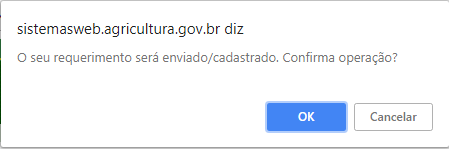 Clique em OK.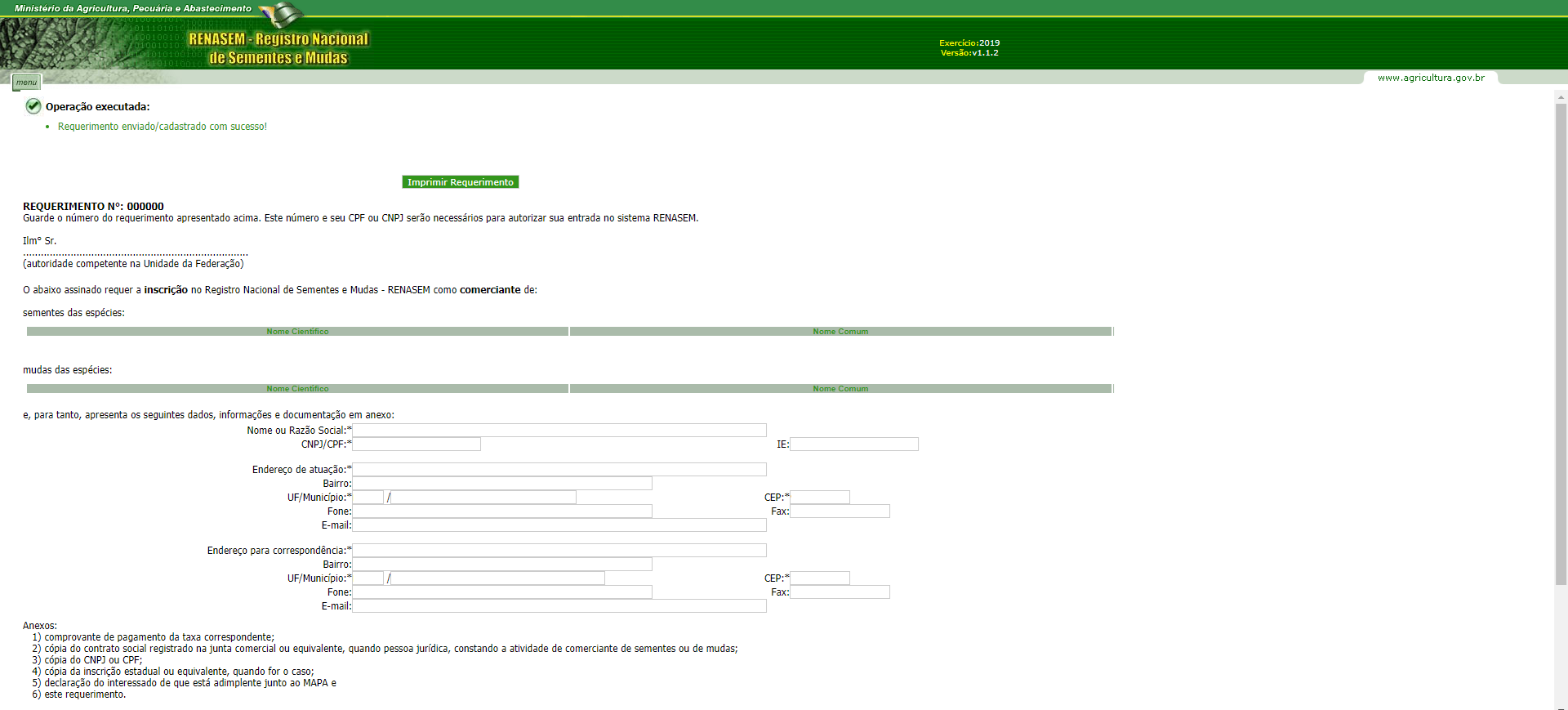 Clique em Imprimir Requerimento.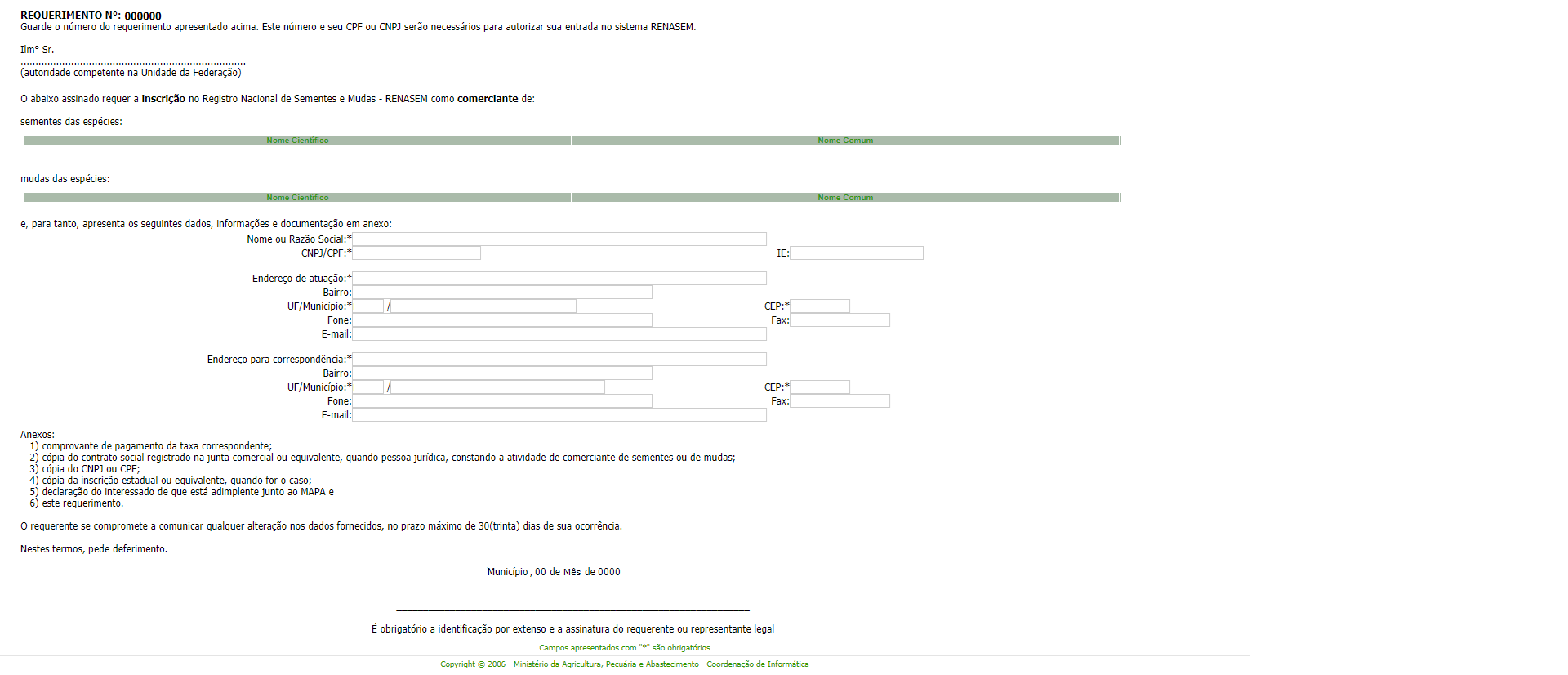 Digite Ctrl+P e clique em Imprimir.O representante legal deve assinar o requerimento. O requerimento deve ser escaneado e enviado por e-mail (sementesemudas@agricultura.rs.gov.br) juntamente com os outros cinco documentos obrigatórios (2. ANEXO I – FORMULÁRIO DE ADIMPLÊNCIA E CATEGORIA, 3. CONTRATO SOCIAL E ALTERAÇÕES, 4. CNPJ (CADASTRO NACIONAL DA PESSOA JURÍDICA), 5. IE (INSCRIÇÃO ESTADUAL), 6. GA (GUIA DE ARRECADAÇÃO) e comprovante de quitação da mesma).ALTERAÇÃO DO REGISTRO NO RENASEMPara acessar o sistema digite o endereço abaixo na barra do navegador de internet: http://sistemasweb.agricultura.gov.br/renasem/Clique em Menu  Inscrição  Comerciante  Alteração.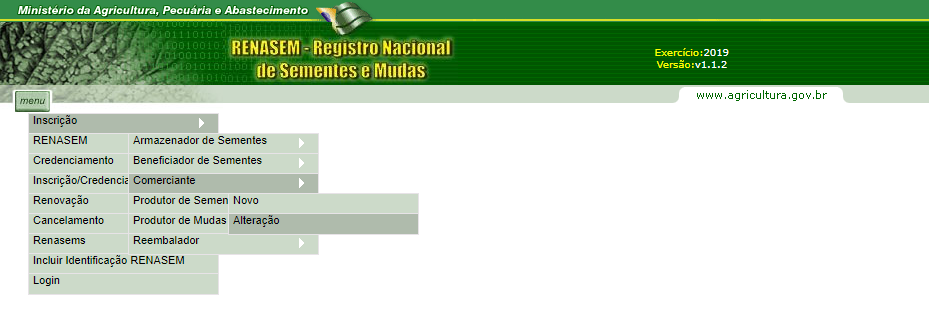 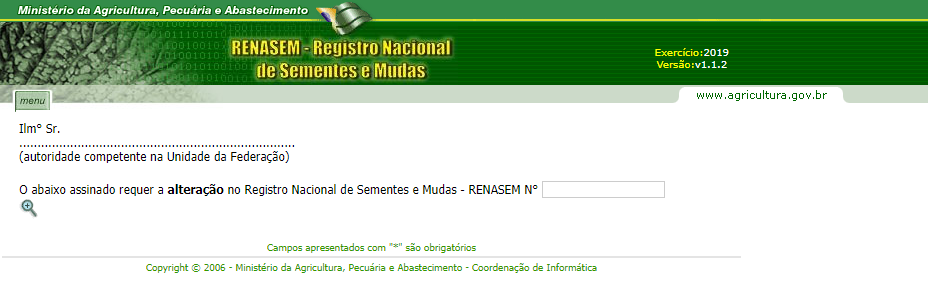 Preencha todos os campos do requerimento.- Ilmº Sr.: Luis Antonio Franciscatto Covatti.- RENASEM Nº: número do RENASEM no modelo RS-00000/0000. O número do RENASEM pode ser obtido no Certificado.Clique no ícone .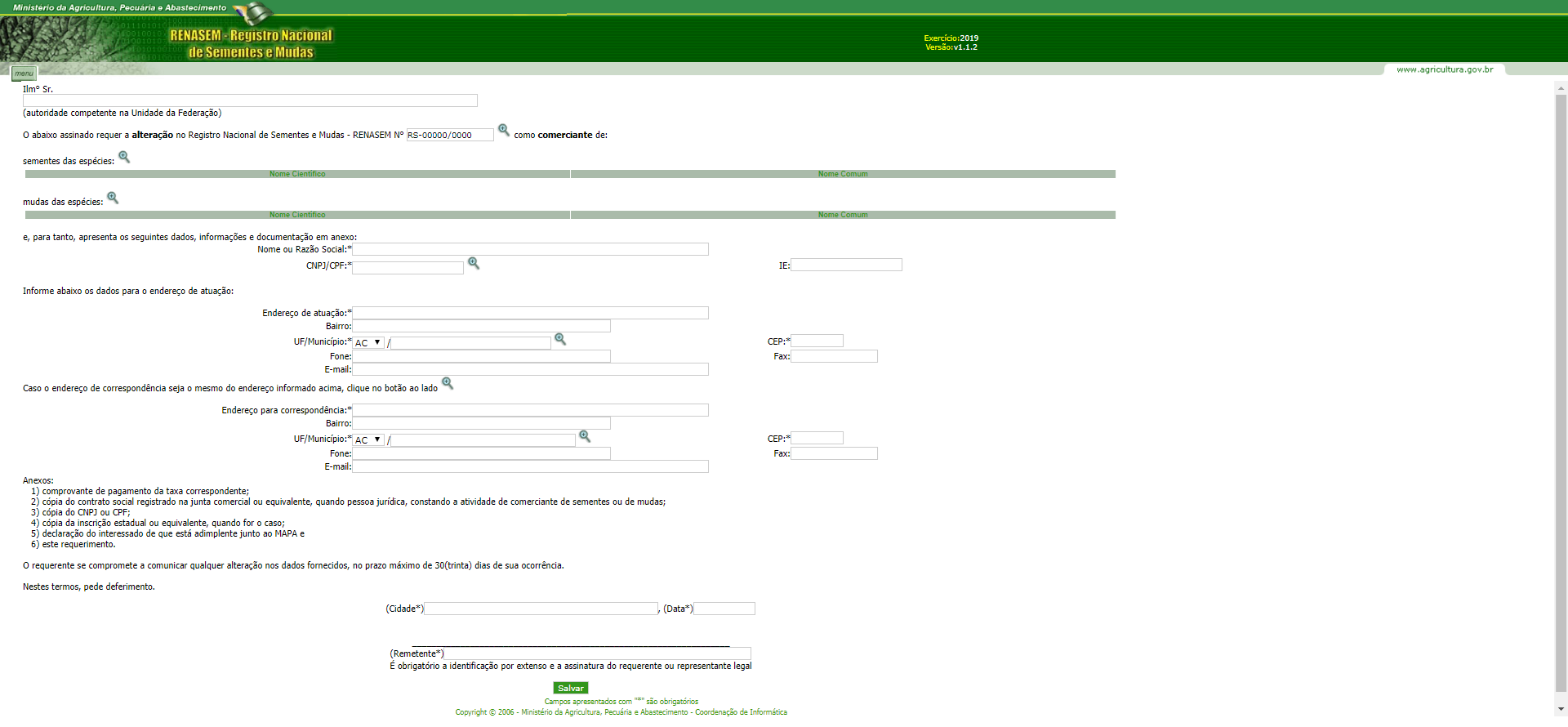 Corrija os campos conforme a necessidade de alteração.	- Ilmº Sr.: Luis Antonio Franciscatto Covatti.	- Sementes das espécies: Para excluir uma espécie da lista clique no ícone .Para acrescentar uma espécie clique no ícone  e pesquise as espécies de sementes a sem comercializadas pelo nome comum, nome científico ou código da espécie no RNC (Registro Nacional de Cultivares), clique em Pesquisa e aparecerá a lista de espécies.Selecione a espécie desejada clicando no ícone , pesquise todas as espécies desejadas e clique em Itens Selecionados.Confira a lista e clique em Confirma.- Mudas das espécies: proceda da mesma maneira como na seleção de espécies de sementes.- Nome ou Razão Social: razão social da pessoa jurídica.- CNPJ/CPF: CNPJ da pessoa jurídica.- IE: inscrição estadual da pessoa jurídica.- Endereço de atuação: endereço comercial da pessoa jurídica.- Bairro: bairro do endereço da pessoa jurídica.- UF/Município: selecione a unidade da federação (UF) e clique no ícone para pesquisar o município.Selecione o município e clique em .- CEP: CEP do endereço da pessoa jurídica.- Fone: número de telefone para contato com DDD.- Fax: número de fax com DDD.- E-mail: e-mail de contato para o qual será enviado o certificado.Caso o endereço de correspondência seja o mesmo do endereço informado acima clique no ícone .Caso o endereço de correspondência seja diferente do endereço de atuação proceda da mesma maneira como no preenchimento do endereço de atuação.- Cidade: município de localização da pessoa jurídica.- Data: dia/mês/ano no formato dd/mm/aaaa. Caso o sistema não permita preencher a data diretamente no campo, é necessário digitar a data em um documento bloco de notas ou word selecione a data clique com o botão direito do mouse selecione copiar e vá até o campo data e clique com o botão direito do mouse e selecione colar.- Remetente: nome do representante legal da pessoa jurídica.Clique em Salvar.Clique em OK.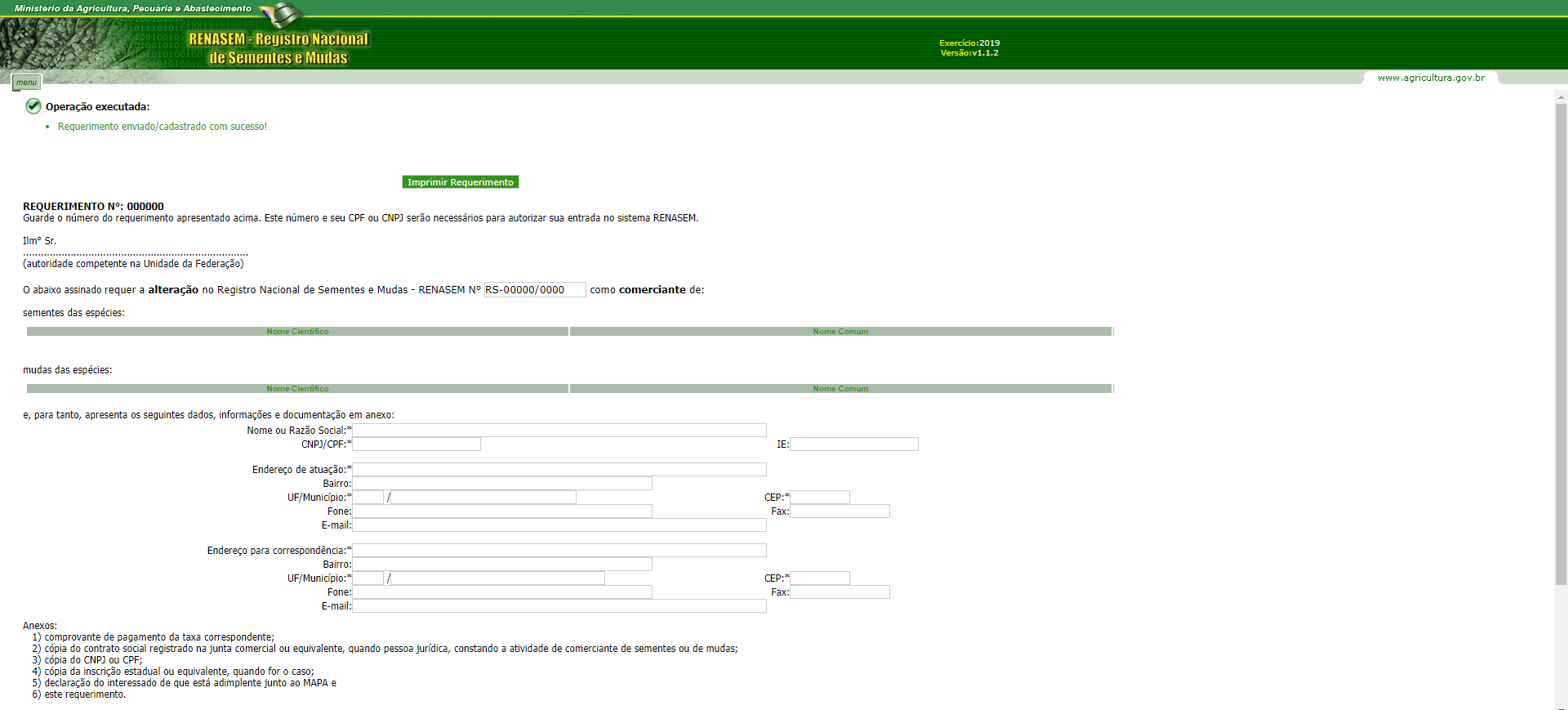 Clique em Imprimir Requerimento.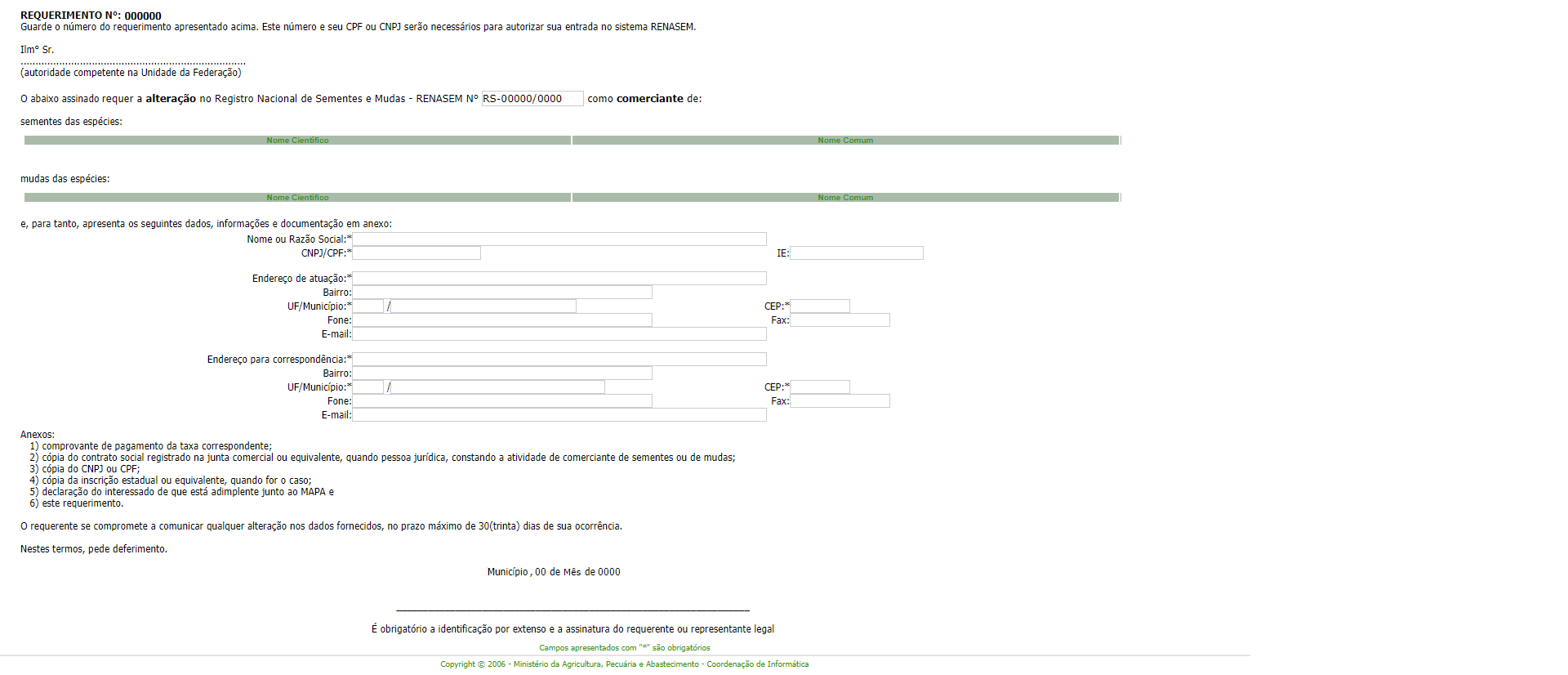 Digite Ctrl+P e clique em Imprimir.O representante legal deve assinar o requerimento. O requerimento deve ser escaneado e enviado por e-mail (sementesemudas@agricultura.rs.gov.br) juntamente com os documentos comprobatórios de alteração dos campos listados abaixo:- Categoria: formulário de adimplência e categoria e guia de arrecadação com a complementação do valor da taxa trienal.- Nome ou Razão Social: alteração do contrato social (obrigatório) e CNPJ da pessoa jurídica ou Inscrição Estadual da pessoa jurídica.- CNPJ/CPF: não pode ser alterado, para tanto deverá se inscrever/registrar novamente.- IE: não pode ser alterado, para tanto deverá se inscrever/registrar novamente.- Endereço de atuação, Bairro, UF/Município, CEP, Cidade: alteração do contrato social (obrigatório) e conta de luz ou conta de telefone ou conta de água ou CNPJ da pessoa jurídica ou Inscrição Estadual da pessoa jurídica.- Fone, Fax: conta de telefone.- Remetente: ata de eleição ou procuração do representante legal.Os outros campos não listados acima dispensam a apresentação de outros documentos além do requerimento.RENOVAÇÃO DO REGISTRO NO RENASEMPara acessar o sistema digite o endereço abaixo na barra do navegador de internet: http://sistemasweb.agricultura.gov.br/renasem/Clique em Menu  Renovação.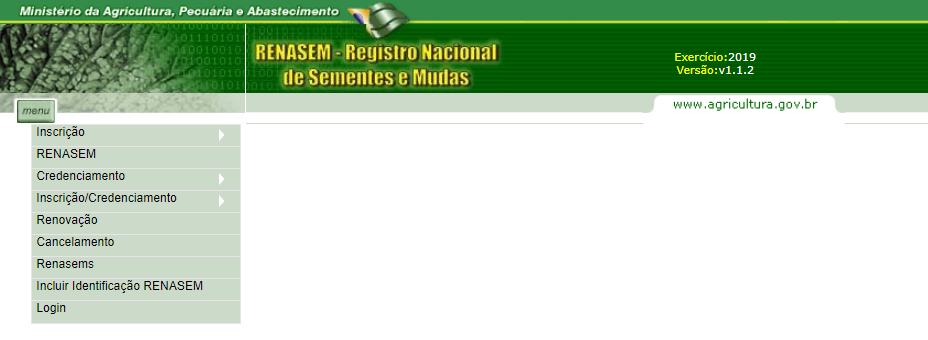 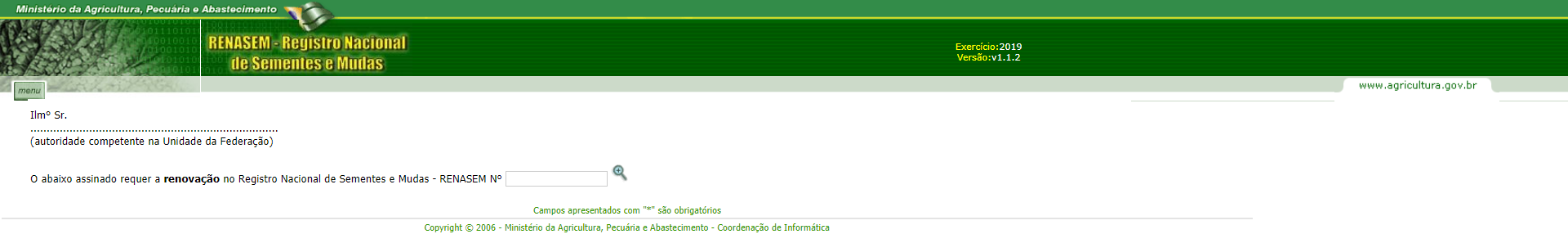 - Ilmº Sr.: Luis Antonio Franciscatto Covatti.- RENASEM Nº: número do RENASEM no modelo RS-00000/0000. O número do RENASEM pode ser obtido no Certificado.Clique no ícone .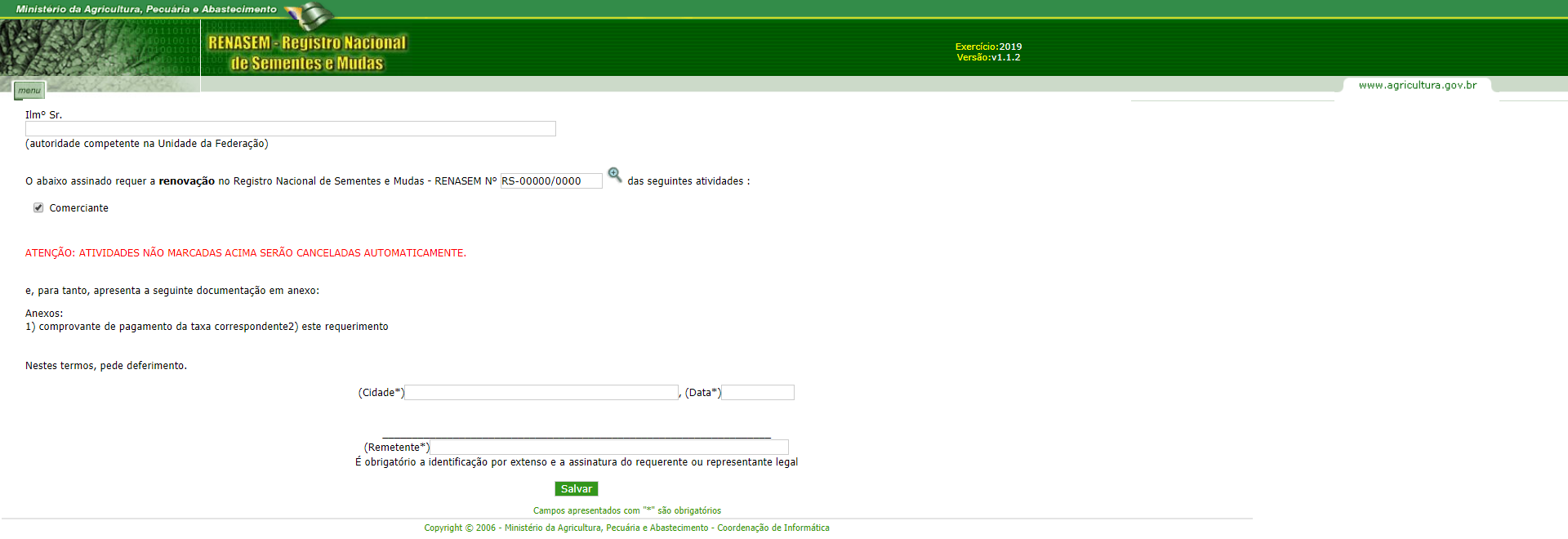 - Ilmº Sr.: Luis Antonio Franciscatto Covatti.Selecione  a opção da atividade comerciante.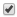 - Cidade: município de localização da pessoa jurídica.- Data: dia/mês/ano no formato dd/mm/aaaa. Caso o sistema não permita preencher a data diretamente no campo, é necessário digitar a data em um documento bloco de notas ou word selecione a data clique com o botão direito do mouse selecione copiar e vá até o campo data e clique com o botão direito do mouse e selecione colar.- Remetente: nome do representante legal da pessoa jurídica.Clique em Salvar.Clique em OK.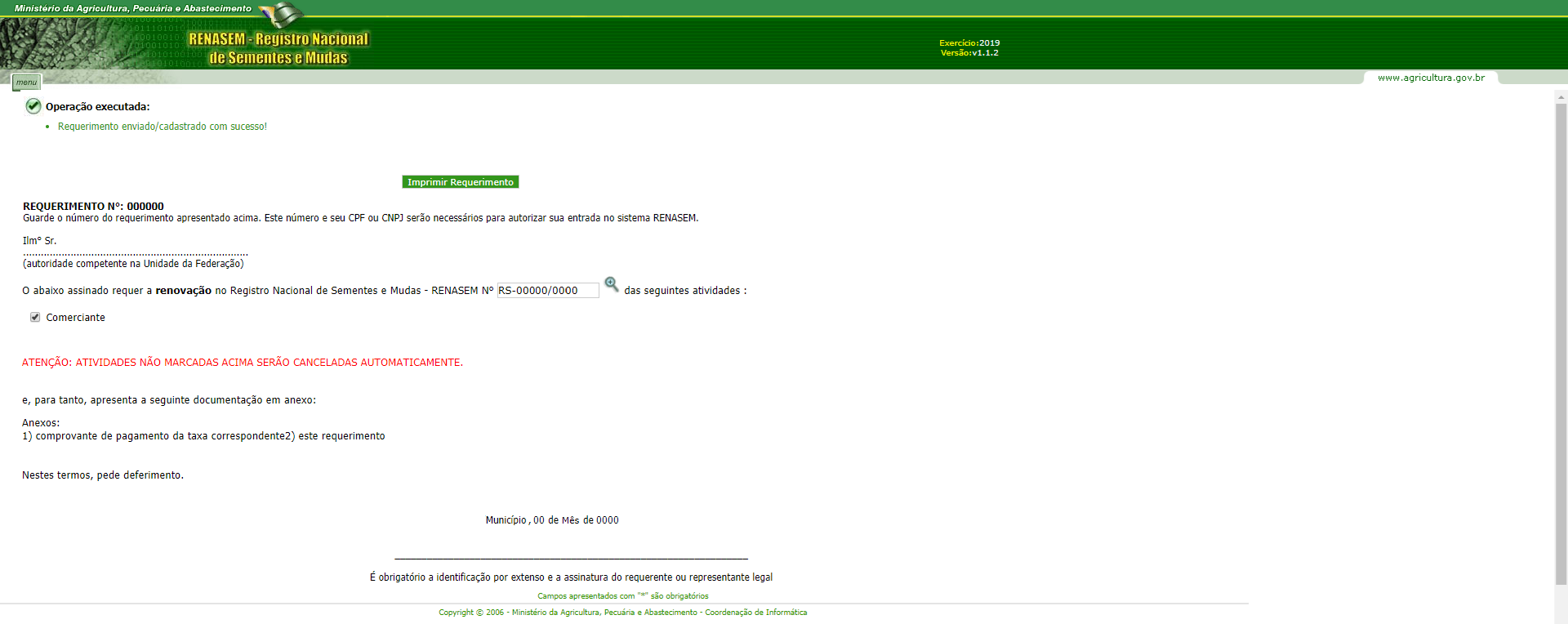 Clique em imprimir requerimento.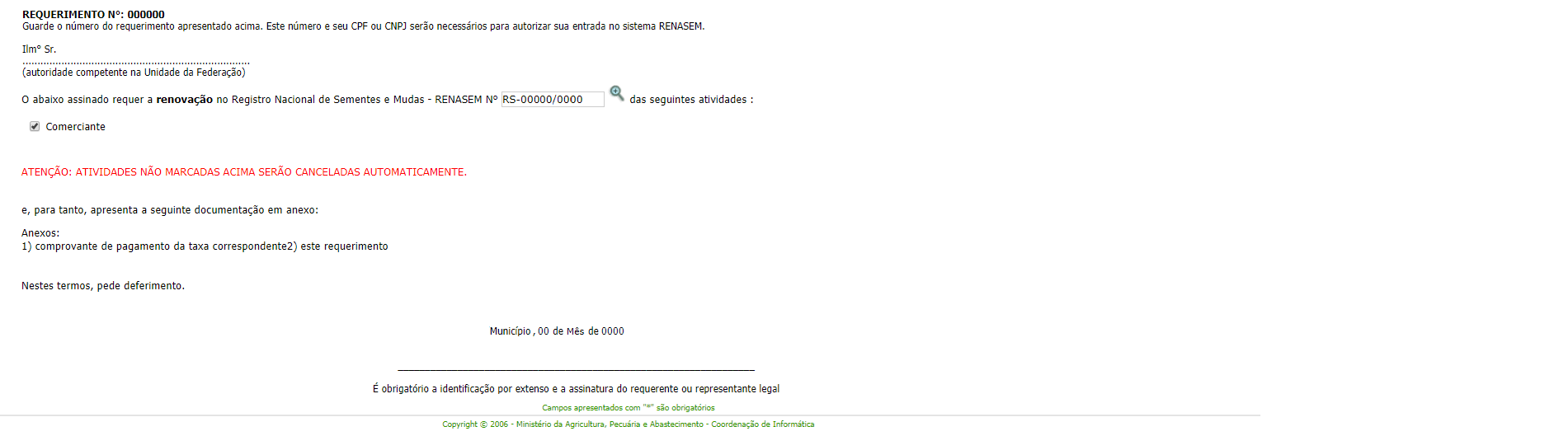 Digite Ctrl+P e clique em imprimir.O representante legal deve assinar o requerimento. O requerimento deve ser escaneado e enviado por e-mail (sementesemudas@agricultura.rs.gov.br) juntamente com os outros dois documentos obrigatórios (2. ANEXO I – FORMULÁRIO DE ADIMPLÊNCIA E CATEGORIA, 3. GA (GUIA DE ARRECADAÇÃO) e comprovante de quitação da mesma).CANCELAMENTO DO REGISTRO NO RENASEMPara acessar o sistema digite o endereço abaixo na barra do navegador de internet: http://sistemasweb.agricultura.gov.br/renasem/Clique em Menu  Cancelamento.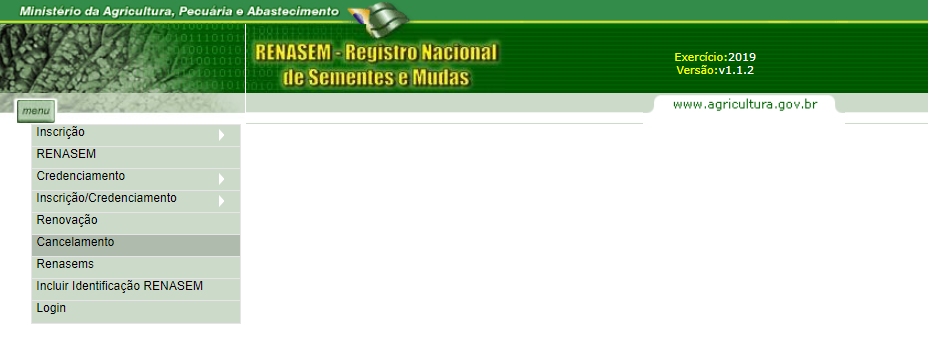 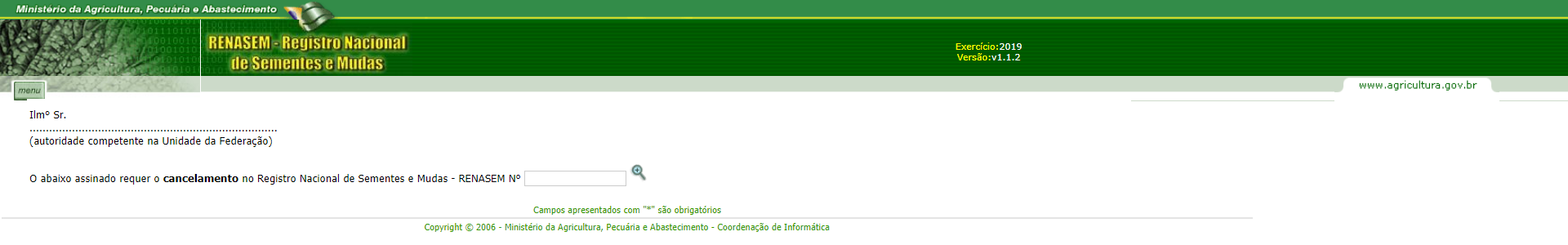 	- Ilmº Sr.: Luis Antonio Franciscatto Covatti.- RENASEM Nº: número do RENASEM no modelo RS-00000/0000. O número do RENASEM pode ser obtido no Certificado.Clique no ícone .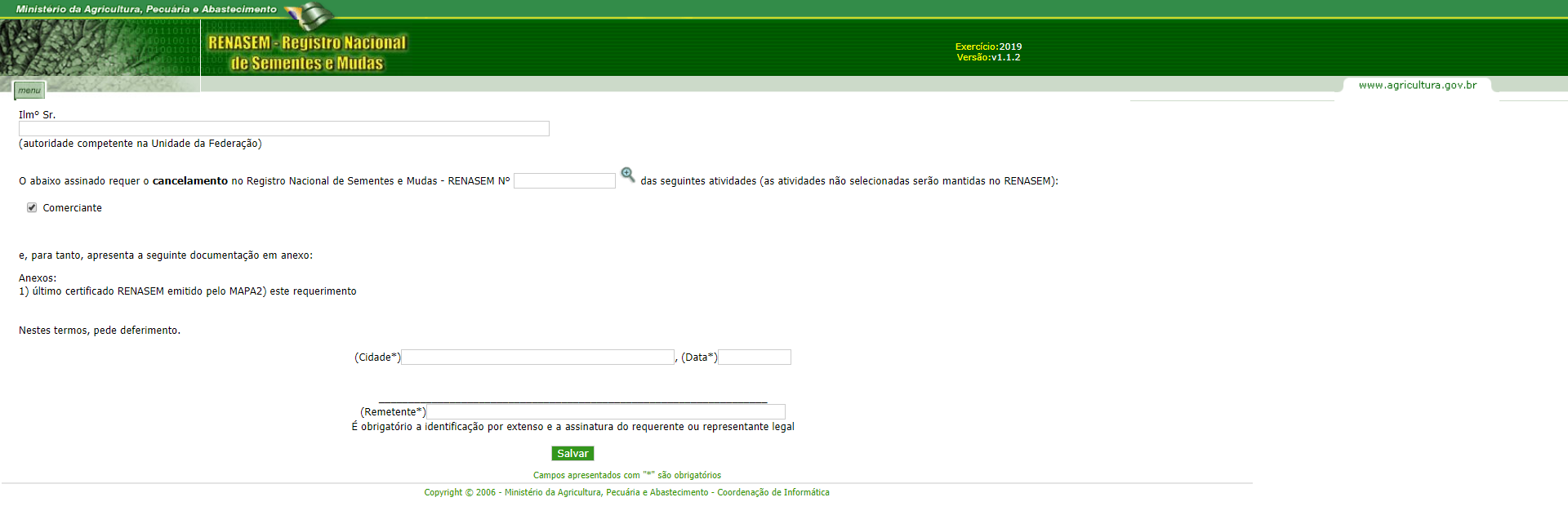 	- Ilmº Sr.: Luis Antonio Franciscatto Covatti.Selecione  a opção da atividade comerciante.- Cidade: município de localização da pessoa jurídica.- Data: dia/mês/ano no formato dd/mm/aaaa. Caso o sistema não permita preencher a data diretamente no campo, é necessário digitar a data em um documento bloco de notas ou word selecione a data clique com o botão direito do mouse selecione copiar e vá até o campo data e clique com o botão direito do mouse e selecione colar.- Remetente: nome do representante legal da pessoa jurídica.Clique em Salvar.Clique em OK.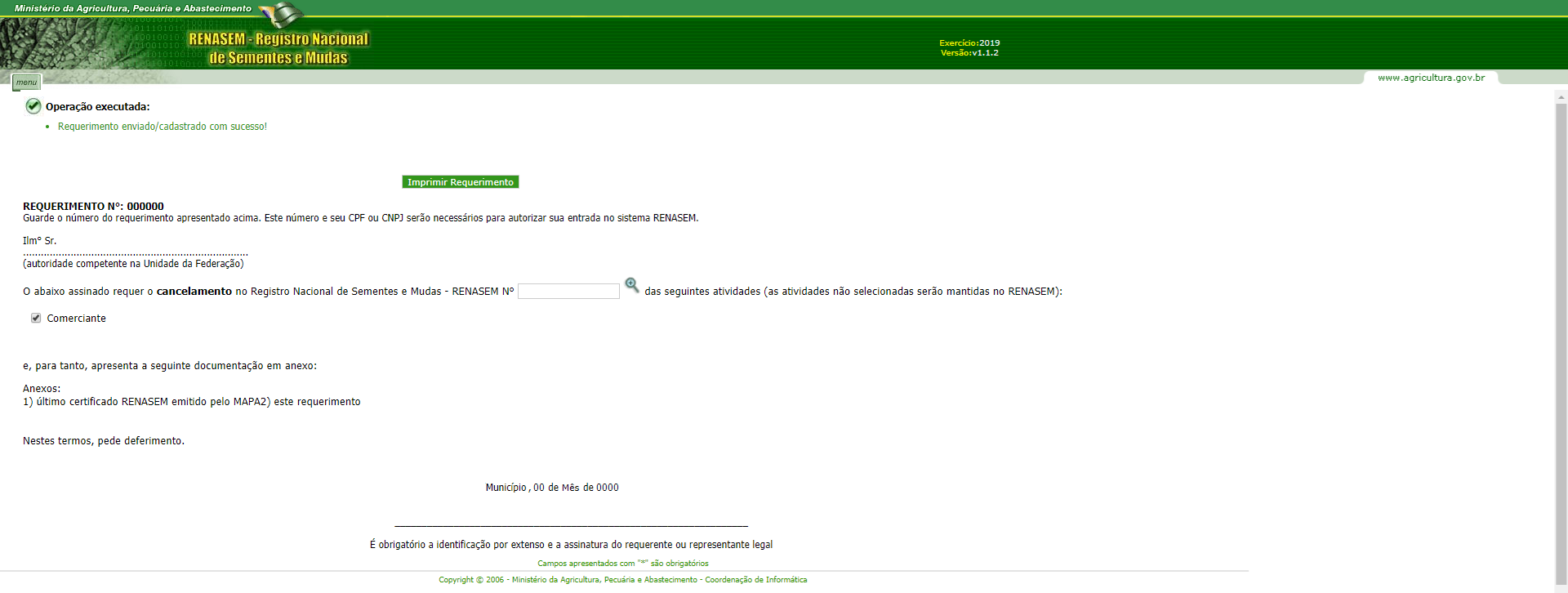 Clique em Imprimir Requerimento.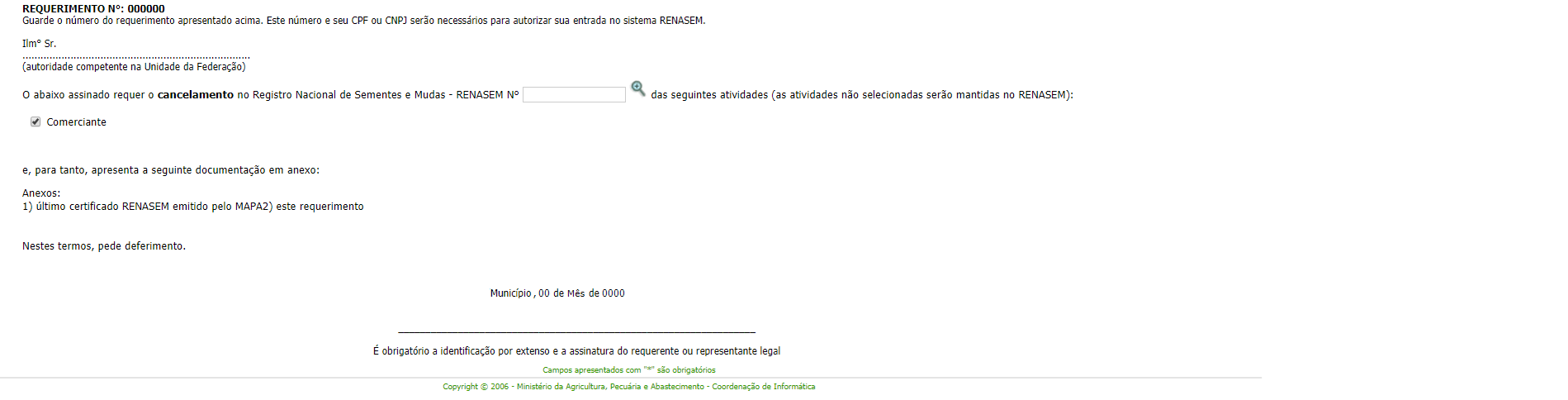 Digite Ctrl+P e clique em Imprimir.O representante legal deve assinar o requerimento. O requerimento deve ser escaneado e enviado por e-mail (sementesemudas@agricultura.rs.gov.br) juntamente com o outro documento obrigatório (2. ANEXO III – FORMULÁRIO DE BAIXA).CONSULTA DA SITUAÇÃO DO PROCESSO NO RENASEMPara acessar o sistema digite o endereço abaixo na barra do navegador de internet: http://sistemasweb.agricultura.gov.br/renasem/Clique em Menu  Login.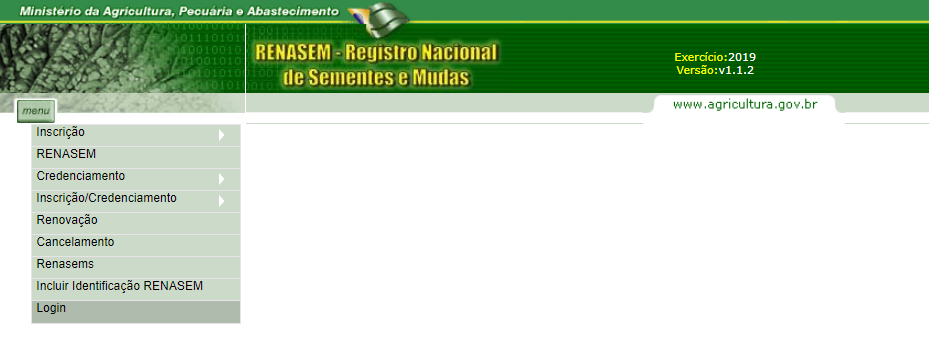 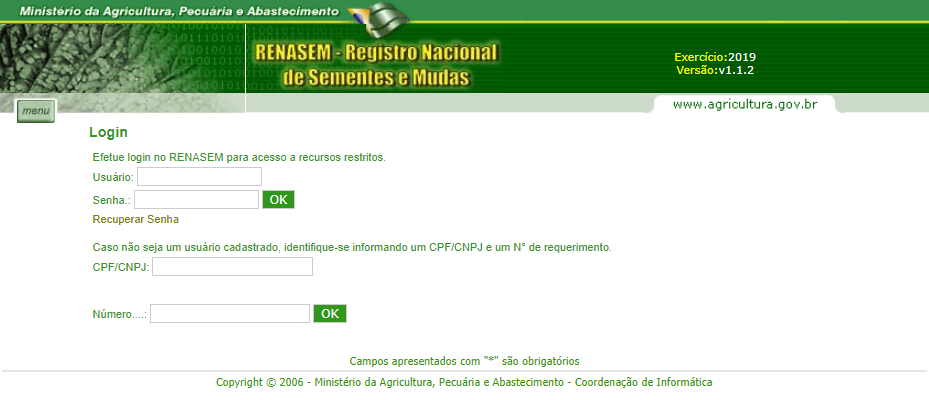 - Usuário: não preencher.- Senha: não preencher.- CPF/CNPJ: CNPJ da pessoa jurídica.- Número....: número do requerimento de inscrição/registro, renovação, alteração ou cancelamento.Clique em OK.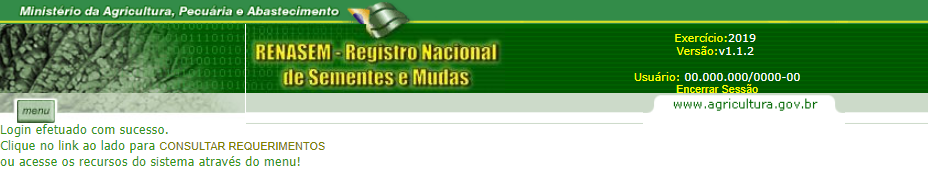 Clique em Consultar Requerimentos.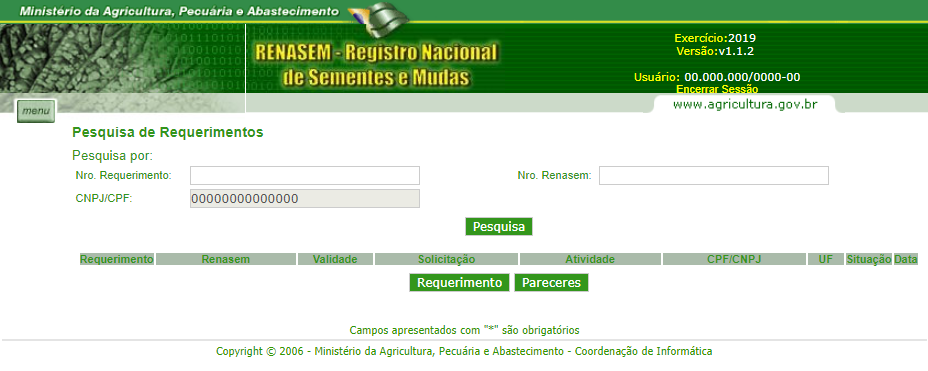 Preencha o campo Nro. Requerimento: número do requerimento de inscrição/registro, renovação, alteração ou cancelamento.Clique em Pesquisa.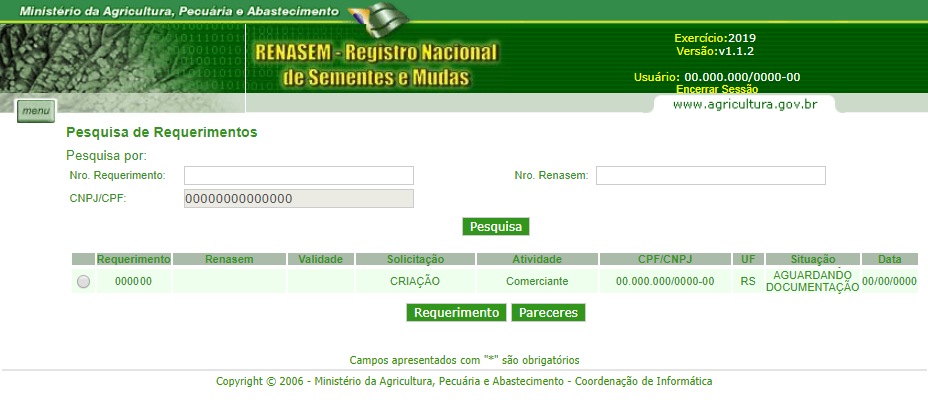 Na coluna situação aparece o andamento do processo e pode conter os seguintes status:- Aguardando documentação: a documentação pode ter sido recebida e está em processo de triagem.- Em análise documental: a documentação foi recebida e está completa e o certificado esta sendo confeccionado.- Deferido: o certificado foi emitido e está aguardando a assinatura do representante da autoridade competente ou já foi enviado para o e-mail indicado no requerimento.- Cancelado: o requerimento está cancelado.REEMISSÃO DO REQUERIMENTO DE INSCRIÇÃO/REGISTRO, RENOVAÇÃO, ALTERAÇÃO OU CANCELAMENTOPara acessar o sistema digite o endereço abaixo na barra do navegador de internet: http://sistemasweb.agricultura.gov.br/renasem/Clique em Menu  Login.- Usuário: não preencher.- Senha: não preencher.- CPF/CNPJ: CNPJ da pessoa jurídica.- Número....: número do requerimento de inscrição/registro, renovação, alteração ou cancelamento. Caso o número do requerimento tenha sido extraviado o mesmo poderá ser obtido pelo telefone: (51) 3288 6296.Clique em OK.Clique em Consultar Requerimentos.Preencha o campo Nro. Requerimento: número do requerimento de inscrição/registro, renovação, alteração ou cancelamento.Clique em Pesquisa.Selecione  a opção do requerimento de inscrição/registro, renovação, alteração ou cancelamento.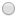 Clique em Requerimento.Clique em Imprimir Requerimento.Digite Ctrl+P e clique em Imprimir.O representante legal deve assinar o requerimento.CONSULTA DE EMPRESA COM RENASEMPara acessar o sistema digite o endereço abaixo na barra do navegador de internet: http://sistemasweb.agricultura.gov.br/renasem/Clique em Menu  Renasems.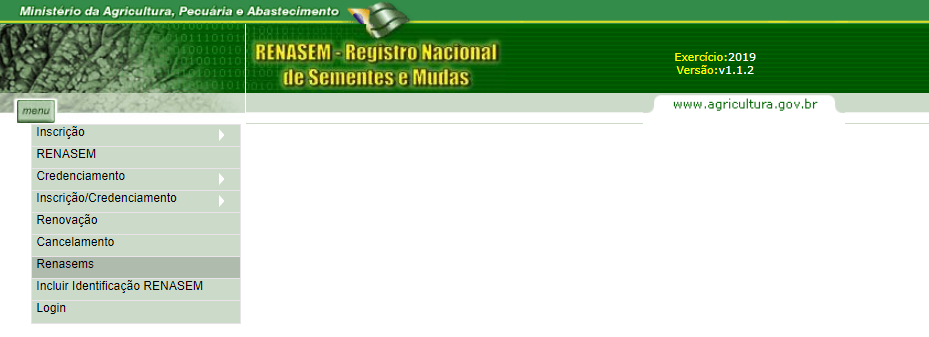 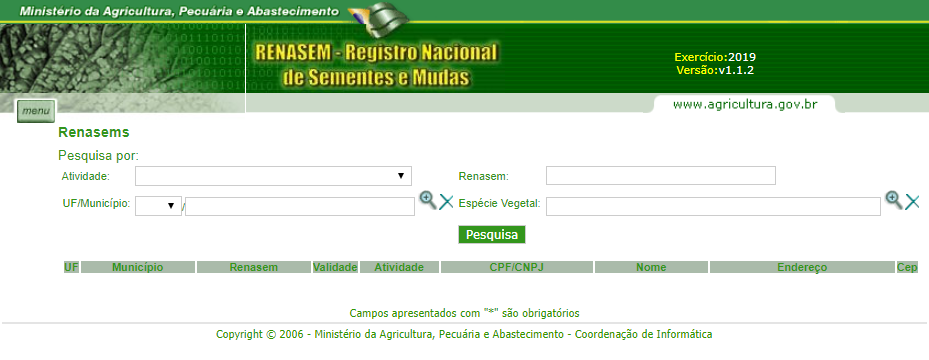 Nesta tela é possível pesquisar pelo(a):- Atividade: Selecionar a atividade desejada.- UF/Município: UF e município da pessoa física ou jurídica.- Renasem: número do RENASEM no modelo RS-00000/0000.- Espécie vegetal: espécie vegetal trabalhada pela pessoa física ou jurídica.Clique em Pesquisa para serem listados todos os RENASEMS conforme os critérios da pesquisa.FORMULÁRIO DE ADIMPLÊNCIA E CATEGORIAO formulário de adimplência e categoria está disponível no ANEXO I – FORMULÁRIO DE ADIMPLÊNCIA E CATEGORIA deste manual. CONTRATO SOCIAL E ALTERAÇÕESO contrato social ou estatuto social e todas as alterações desde a criação da pessoa jurídica. Quando se tratar de filial deve ser enviado o contrato social da matriz e as alterações que comprovem a criação da mesma. Estes documentos podem ser obtidos junto ao contador ou setor administrativo da pessoa jurídica.CNPJ (CADASTRO NACIONAL DA PESSOA JURÍDICA)Para obter o comprovante de inscrição e de situação cadastral do CNPJ digite o endereço abaixo na barra do navegador de internet: http://www.receita.fazenda.gov.br/pessoajuridica/cnpj/cnpjreva/cnpjreva_solicitacao.aspPreencha o campo CNPJ com o CNPJ da pessoa jurídica.Selecione  a opção Não sou um robô.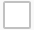 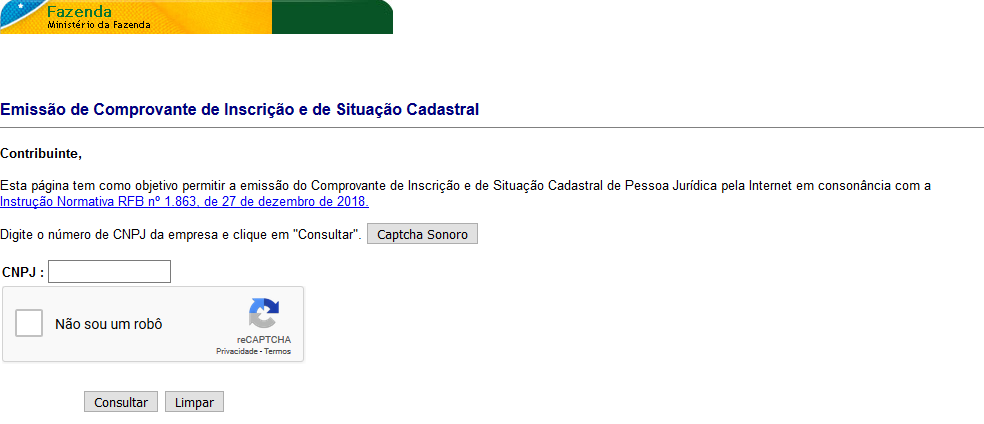 Clique em Consultar.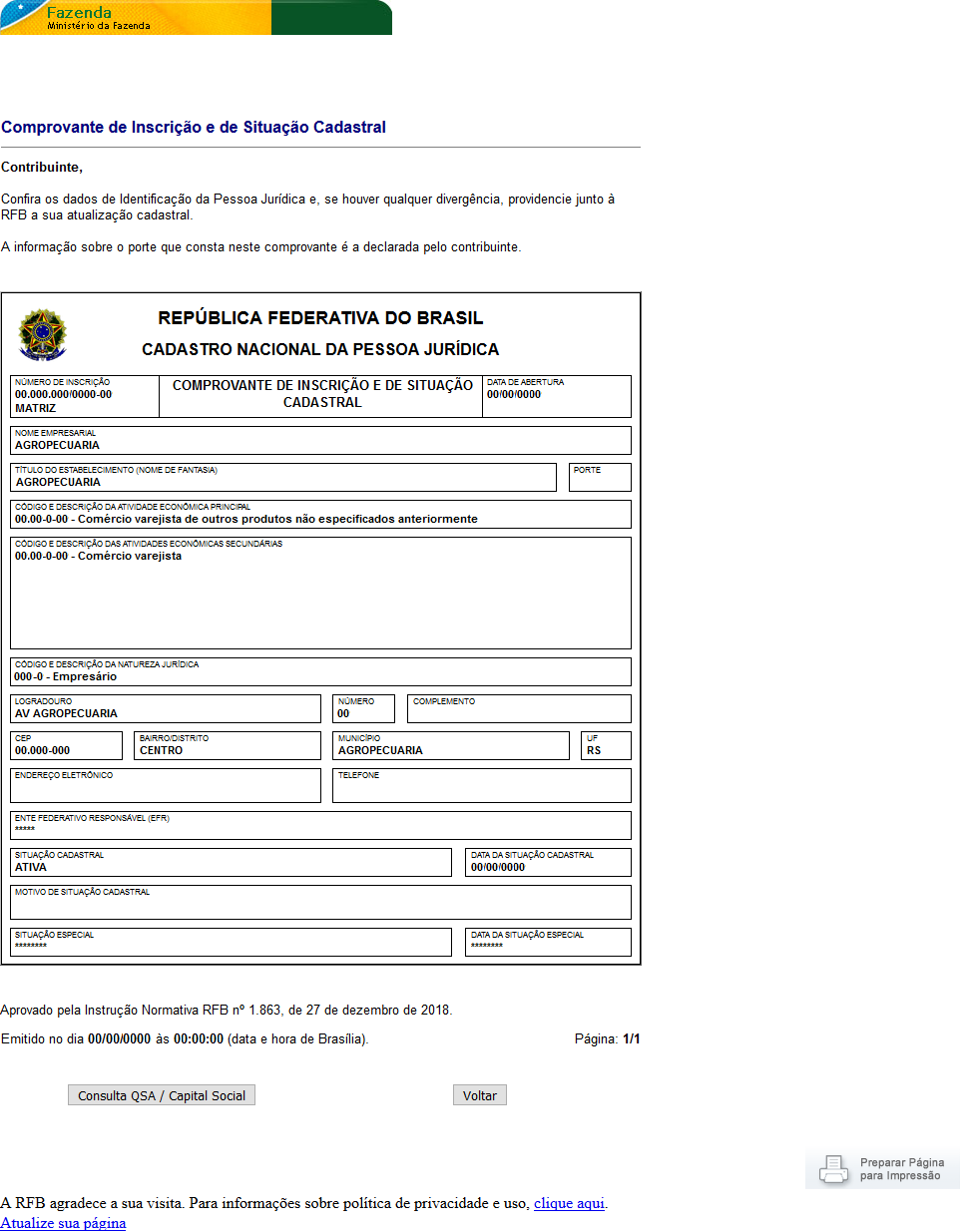 Clique em Preparar Página para Impressão.Clique em OK.IE (INSCRIÇÃO ESTADUAL)O obter a certidão do cadastro geral de contribuintes de tributos estaduais RS digite o endereço abaixo na barra do navegador de internet: http://www.sefaz.rs.gov.br/consultas/contribuintePreencha o campo CNPJ com o CNPJ da pessoa jurídica.Selecione  a opção Não sou um robô.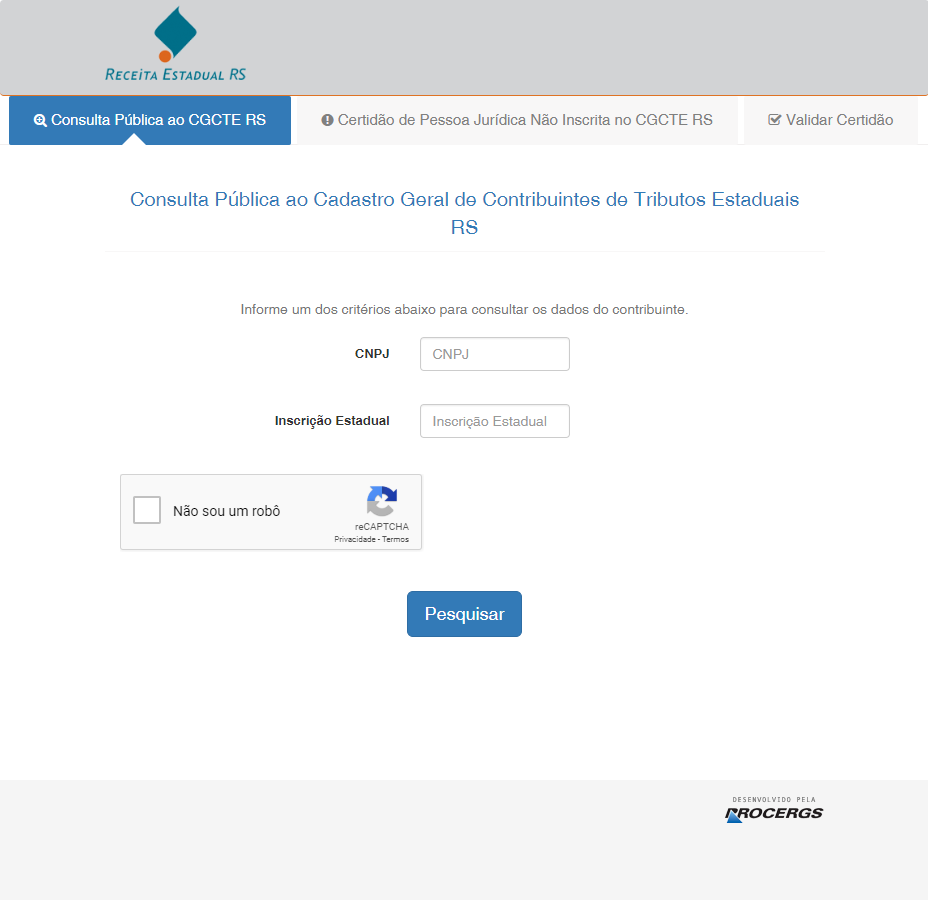 Clique em Pesquisar.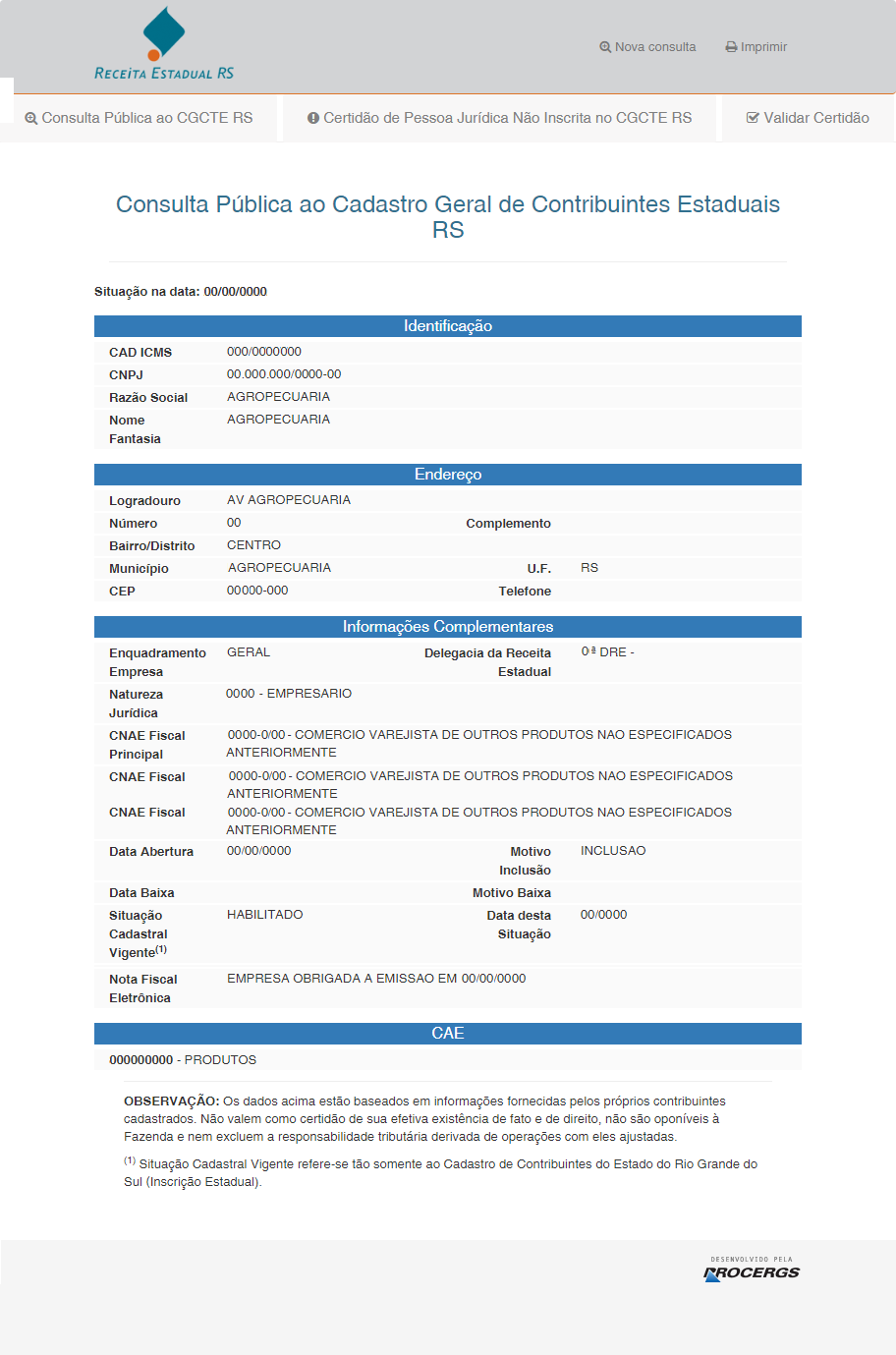 Clique em Imprimir.Clique em Imprimir.VALORES DA TAXA TRIENAL DO RENASEMSempre deve-se efetuar o pagamento de apenas uma taxa, mesmo quando comercializar sementes e mudas (a de maior valor entre as categorias de sementes e mudas).Para a complementação do valor da taxa trienal basta emitir uma nova guia de arrecadação com a diferença do valor.GA (GUIA DE ARRECADAÇÃO)Para emitir a guia de arrecadação para pagamento da taxa trienal digite o endereço abaixo na barra do navegador de internet: https://www.sefaz.rs.gov.br/SAR/GAU-EMI-TAX_1.aspx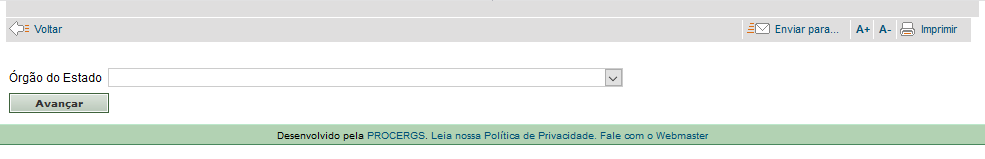 Preencha os campos com as seguintes informações.- Órgão do Estado: Secretaria da Agricultura, Pecuária e Agronegócio.Clique em Avançar.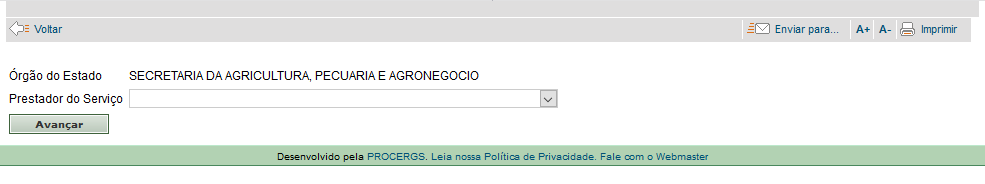 - Prestador do Serviço: Departamento de Produção Vegetal.Clique em Avançar.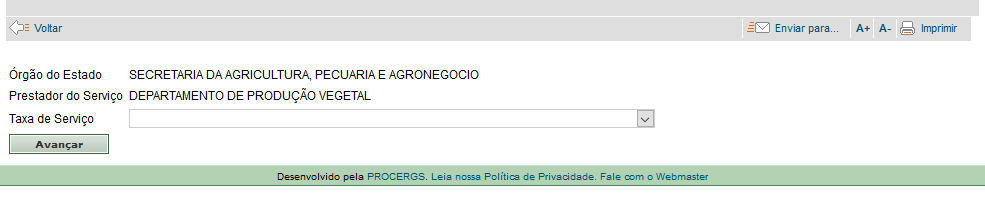 - Taxa de Serviço: Escolher a opção conforme a categoria de comercialização.Registro e Renov. Trienal de Comerciante – Sementes (até 2,0 t/ano)Registro e Renov. Trienal de Comerciante – Sementes (2,1 até 10,0 t/ano)Registro e Renov. Trienal de Comerciante – Sementes (acima 10,0 t/ano)Registro e Renov. Trienal de Comerciante de Mudas (até 10.000 unid/ano)Registro e Renov. Trienal de Comerciante de Mudas (acima 10.000 unid/ano)Clique em Avançar.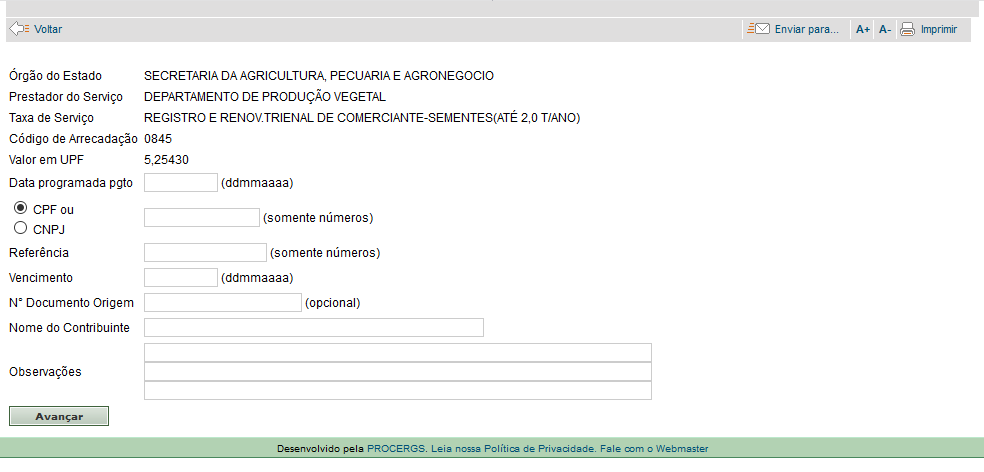 - Data programada pgto: 05/11/2019.- Selecione  a opção CNPJ e preencha o campo com o número do CNPJ da pessoa jurídica.- Referência: não preencher.- Vencimento: data para vencimento da guia de arrecadação.- Nº Documento Origem: não preencher.- Nome do contribuinte: razão social da pessoa jurídica.- Observações: município da pessoa jurídica.Clique em Avançar.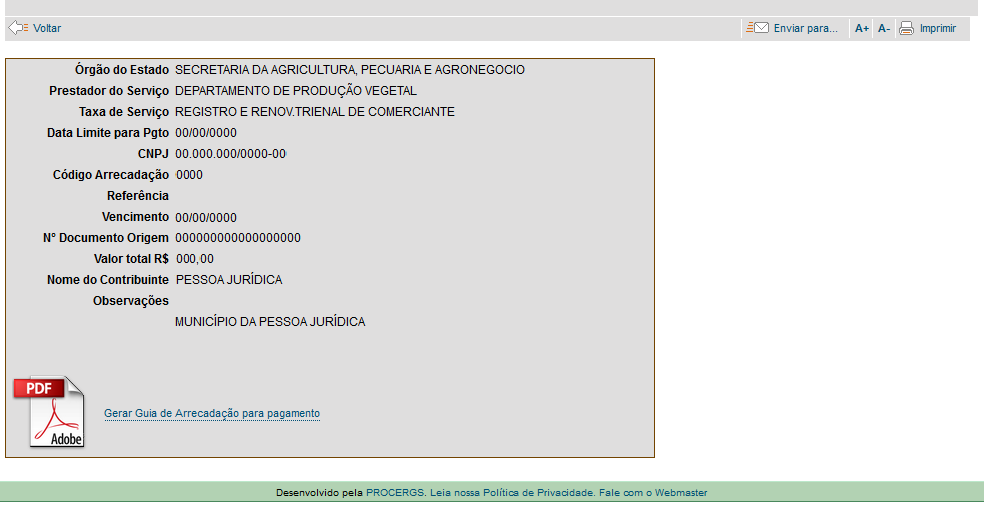 Clique em Gerar Guia de Arrecadação para pagamento.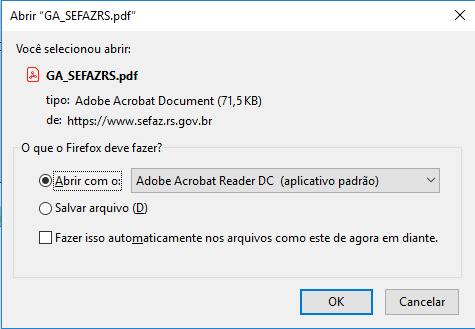 Selecione  a opção Abrir com o e o arquivo pdf será aberto (ANEXO II – MODELO DE GUIA DE ARRECADAÇÃO).Digite Ctrl+P e clique em Imprimir.FORMULÁRIO DE BAIXAO formulário de baixa do processo administrativo na SSM (Seção de Sementes e Mudas) está disponível no ANEXO III – FORMULÁRIO DE BAIXA deste manual. RESSARCIMENTO DE TAXA PAGACaso tenha sido paga uma GRU (Guia de Recolhimento da União) as informações para o ressarcimento devem ser solicitadas pelo e-mail: sefia-rs@agricultura.gov.br ou pelo telefone: (51) 3284 9534.Caso tenha sido paga uma GA (Guia de Arrecadação) com valor superior ao da taxa da categoria correspondente ou tenha ocorrido a duplicação de pagamentos é necessário encaminhar o formulário de ressarcimento que está disponível no ANEXO IV – FORMULÁRIO DE RESSARCIMENTO deste manual, juntamente com os outros quatro documentos (2. GA e comprovante quitação da mesma, 3. CNPJ (CADASTRO NACIONAL DA PESSOA JURÍDICA), 4. Conta de telefone ou conta de luz ou conta de água (em nome da pessoa jurídica), 5. Cartão de débito ou talão de cheque ou espelho da conta corrente (em nome da pessoa jurídica). Os documentos devem ser enviados por e-mail (sementesemudas@agricultura.rs.gov.br).ANEXO I – FORMULÁRIO DE ADIMPLÊNCIA E CATEGORIAA pessoa jurídica, abaixo identificada, vem requerer junto à Secretaria da Agricultura, Pecuária e Desenvolvimento Rural (SEAPDR) a  Registro Nacional de Sementes e Mudas (RENASEM) como comerciante na(s) categoria(s) de: Comerciante de sementes – até 2 toneladas/ano.Comerciante de sementes – de 2,1 até 10 toneladas/ano.Comerciante de sementes – acima de 10 toneladas/ano.Comerciante de mudas – até 10.000 unidades/ano.Comerciante de mudas – até 10.000 unidades/ano.Eu, , brasileiro(a) portador(a) do CPF n° , residente no município de , no estado do(e) , proprietário(a) da pessoa jurídica , inscrita no CNPJ n° , Inscrição Estadual nº , localizada no município de , no estado do Rio Grande do Sul, declaro à Secretaria da Agricultura, Pecuária e Desenvolvimento Rural (SEAPDR) que a pessoa jurídica mencionada acima está adimplente junto ao Ministério da Agricultura, Pecuária e Abastecimento (MAPA)., 5 de novembro de 2019.Sendo verdade, assino o presente.______________________________________Assinatura do Representante Legal da Pessoa JurídicaANEXO II – MODELO DE GUIA DE ARRECADAÇÃO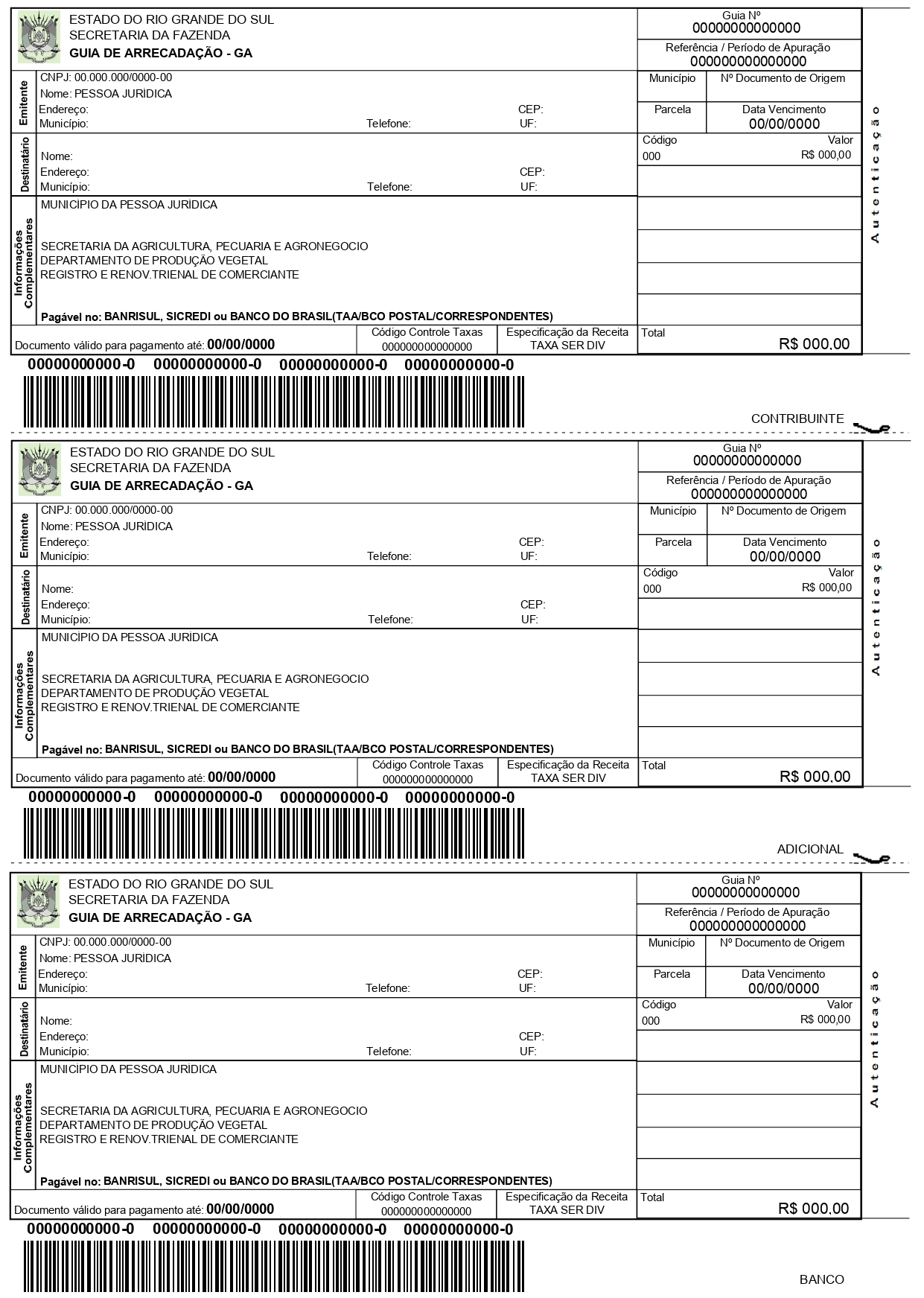 ANEXO III – FORMULÁRIO DE BAIXAA pessoa jurídica , inscrita no CNPJ n° , representada neste ato por , portador(a) do CPF n° , vem requerer junto à Secretaria da Agricultura, Pecuária e Desenvolvimento Rural (SEAPDR) a BAIXA do processo administrativo na Seção de Sementes e Mudas do RENASEM RS-/., 5 de novembro de 2019.Sendo verdade, assino o presente.______________________________________Assinatura do Representante Legal da Pessoa JurídicaANEXO IV – FORMULÁRIO DE RESSARCIMENTOAo Fundo Estadual de Apoio Setor Primário (FEASP),Venho por meio deste, solicitar junto à Secretaria da Agricultura, Pecuária e Desenvolvimento Rural (SEAPDR), o ressarcimento da taxa de comerciante de sementes e mudas conforme dados abaixo:5 de novembro de 2019.______________________________________Assinatura (em caneta azul) do Representante Legal da Pessoa Jurídica______________________________________Assinatura Responsável DOFIN/SEAPDRTAXAS RENASEM 2019UPF: 19,5356TAXAS RENASEM 2019UPF: 19,5356TAXAS RENASEM 2019UPF: 19,5356SEMENTES (ton/ano)UPFVALOR (R$)Até 25,25430102,64De 2 a 1017,5146342,15Acima de 1043,7865855,39MUDAS (mil unidades/ano)UPFValor (R$)Até 108,75730171,07Acima de 1017,51460342,15Razão social da pessoa jurídicaCNPJNome do representante legalCPF do representante legalDados da pessoa jurídica para depósito do ressarcimentoDados da pessoa jurídica para depósito do ressarcimentoBancoAgênciaConta CorrenteValor a ser ressarcido (R$)Justificativa para o ressarcimento